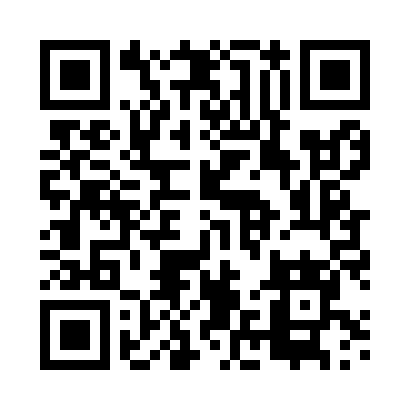 Prayer times for Mietel, PolandMon 1 Apr 2024 - Tue 30 Apr 2024High Latitude Method: Angle Based RulePrayer Calculation Method: Muslim World LeagueAsar Calculation Method: HanafiPrayer times provided by https://www.salahtimes.comDateDayFajrSunriseDhuhrAsrMaghribIsha1Mon4:166:1212:405:077:098:572Tue4:146:1012:405:097:118:593Wed4:116:0712:395:107:129:014Thu4:086:0512:395:117:149:045Fri4:066:0312:395:127:159:066Sat4:036:0112:385:137:179:087Sun4:005:5912:385:147:199:108Mon3:575:5712:385:157:209:129Tue3:545:5412:385:167:229:1410Wed3:525:5212:375:187:239:1711Thu3:495:5012:375:197:259:1912Fri3:465:4812:375:207:279:2113Sat3:435:4612:375:217:289:2314Sun3:405:4412:365:227:309:2615Mon3:375:4212:365:237:319:2816Tue3:345:4012:365:247:339:3017Wed3:315:3812:365:257:349:3318Thu3:285:3612:355:267:369:3519Fri3:255:3412:355:277:389:3820Sat3:225:3212:355:287:399:4021Sun3:195:3012:355:297:419:4222Mon3:165:2812:355:307:429:4523Tue3:135:2612:345:317:449:4824Wed3:105:2412:345:327:469:5025Thu3:075:2212:345:337:479:5326Fri3:045:2012:345:347:499:5527Sat3:015:1812:345:357:509:5828Sun2:585:1612:345:367:5210:0129Mon2:555:1412:335:377:5310:0330Tue2:515:1212:335:387:5510:06